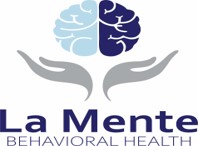 COORDINATION OF CAREMedical Coordination of Care and Release of Health Record:To coordinate with your Primary Care Physician {PCP) or Healthcare provider, it is necessary for La Mente Behavioral Health LLC to request your per permission to discuss any medical history orders, illness or injury, treatment plan, or diagnosis, etc from your current or past with your medical provider.You have the right to refuse consent. It will not affect your treatment, Medicaid benefits or payment.Patient Name: 	DOB: _______Please initial below: 		I authorize La Mente Behavioral Health LLC, to coordinate and request information such as; (check those that apply} 		MedicalHistory	Doctors	Orders	 	Diagnosis	 	Labs 		Other 	_From (PCP/Healthcare provider) Name: 	_Address: 	Phone# 	Fax# 	_ Mail:La Mente Behavioral Health LLC811 Chelsea Street, Suite B El Paso, TX 79903 Secure Fax (915) 233-3053 	   I do NOT authorize La Mente Behavioral Health to obtain/coordinate /discuss my past or present medical information with any internal or external providers.Patient /LAR signature: 	Date ____________Witness/staff Name: 	Signature: 	Date ____________